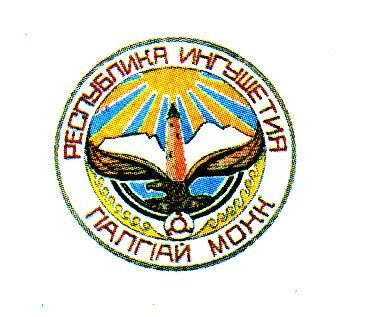 ГIАЛГIАЙ  РЕСПУБЛИКАЗАКОНГородской поселенех КIуре-Юртах городской округ  хьаяра  хьакъехьаТIаийцадГIалгIай РеспубликаХалкъа Гуллама	                                         2016 шера 24 ноябреСтатья 1«Российски Федераце моттигера шедоалдар вIаштIехьдаккхара юкъарча принципех» долча 2003 шера 6 октябрерча №131-ФЗ йолча Федеральни закона 13 статьяй 2 а 7 а доакъашца нийса ГIалгIай Республика  Шолжа муниципальни района муниципальни образовани «Городской поселенех КIуре-Юртах» (дIахо-городской поселени) ГIалгIай Республика  «Шолжа муниципальни  район» муниципальни образоване (дIахо – Шолжа муниципальни район) из хьа а къоастаеш, цунна городской округа статус а луш хувца.2. Городской поселени хувц городской поселене а Шолжа муниципальни района а бахархой раьза а болаш, белгалъяьча хIара муниципальни образоване доазон тIа къаьст-къаьста кхадж а тоссаш федеральни законодательстваца а ГIалгIай Республика  законодательстваца а нийса оттаяьча аргIанца.   	3. Гордской поселени хувц из белгалъяь муниципальни образовани социально-экономически дегIаахар совдаккха а цига бахарий вахара хьалаш тоаде а, цига йола социальни, транспортии кхыйолеи инфраструктура теркалъеш, моттигерча шедоалдара органаша моттигера лоархIам бола дешаш доашхаргдолаш а федеральни законаша а ГIалгIай Республика  законаша а дIаенна паччахьалкхен къаьста полномочеш кхоачашъе а.	4. Городской поселени городской округ хьаеш хийца лоархI ер Закон низаца чIоагIденнача дийнахьа денз.Статья 2	«Городской округа города КIуре-Юрта» (дIахо – городской округ)   доазонаш дIаоттаде, хьалхагIа «ГIалгIай Республика  муниципальни образованей доазонаш оттадарах  а царна юрта поселене, муниципальни района а городской округа а статус яларах а» долча 2009 шера 23 февралерча №5-РЗ йолча ГIалгIай Республика  Законо оттадаьча городской поселене доазонашца.	Статья 3Гродской округ я городской поселене бокъон куц дIаийцар, федеральни законодательстваца ГIалгIай Республика  Законодательстваца а нийса кхоачашдеча моттигера лоархIам бола дешаш доашхача.Городской округа моттигера шедоалдара органаш я городской поселене моттигера шедоалдара органий бокъон куц дIаийцар, Российски Федераце паччахьалкхен Iаьдала органашца,  ГIалгIай Республика  паччахьалкхен Iаьдала органашца, моттигерча шедоалдара органашца, физически а юридически а лицашца йолча юкъ-моттигашка, Российски Федераце законодательстваца а ГIалгIай Республика  законодательстваца а нийса.Бокъон куцаш дIадаларца дола дешаш дIа-хьа нийсде деза городской округа бокъон акташца.  Муниципальни городской округа бокъон акташца моттигерча администраце органий, муниципальни учрежденей, городской поселене моттигерча шедоалдара органаша хьалхагIа вIашагIъехкача   предприятеи организацеи, муниципальни образовани хувцача ханага, аргIа йолча доазон тIа моттигера лоархIам бола полномочеш кхоачашъеш йолаш, моттигерча администрацен органаша, муниципальни образоване учрежденеша, предприятешеи организацешеи шоай къахьегам дIахо кхоачашбу хьалхагIа хинна вIашагIтохара – бокъон кеп лора а еш.Укх Законо дIа-хьа ца нийсдеш дола бокъон куц дIадалара дешаш дIа-хьа нийсду федеральни законодательстваца а ГIалгIай Республика  законодательстваца а, иштта городской округа муниципальни бокъон акташца, договорашцеи барт барцеи.           Статье 4	ДIаоттаде «Юрташка баха а бахаш къахьегаш а болча квалифицированни говзанчашта социальни новкъостал дарах» долча 2014 шера 26 декабрерча №72-РЗ йолча ГIалгIай Республика  Законо белгалдаь къаьсттача говзанчашта социальни новкъостал дар дуталга, паччахьалкхен а муниципальни а учрежденей говзанчашта, укх Закона 2 статья тIа белгалбаьча даржашка болаш города округа доазон тIа бахача говзанчашта,  пхи шу даллалца, 2017 шера денз 2022 шерага кхаччалца.   Статья 5 Городской округ вIашагIъеллача дийнахьа денз цунна керте латтар дарже дIаотталца, городской округ вIашагIйоллара дIа-хьа далара хан-юкъ я (дIахо – дIа-хьа далара хан-юкъ).ДIа-хьа далара хан-юкъа, кердаяьккхача муниципальни образоване моттигера шедоалдара органаш вIашагIйохкар дIахьу, иштта йистедоаккх укх Законо белгалдаь кхыдола дешаш дашхар а.    Статья 6Городской округ представительни органа (дIахо – городской совет) городской округа моттигерча шедоалдара кхыйола органаш а вIашагIйохкар кхоачашду федеральни законодательствос а ГIалгIай Республика  законодательствос а оттаяьча аргIах. Городской округа представительни органа полномочей хьалхара хан-юкъ кхо шу да, дIахо йодача хана ГIалгIай Республика  законодательствоца нийса.Городской округа керте латтар:хьахорж муниципальни образоване представительни органа полномочей хан-юкъа. Городской округа керте латтачо цхьан ханна городской округа администрацена кулгалду.городской округа устав тIаэцале, укх статьяй 2 даькъа 1 пункто оттаяьча полномочей боараме:а) городской округ а городской округа администрацен а кхыйолча муниципальни образованей моттигерча шедоалдара органашца, паччахьалкхен Iаьдала органашца, гражданашца организацешка а юкъ-моттигаш лелаю тешам беха ца безаш городской округа цIерах;б) городской округа городской совета муниципальни бокъон акташ тIа кулгаш а язду кепа а тох (нахала йоах);в)  ший полномочей боараме бокъон акташ тIаэц;г) бокъо я городской округа городской совета аргIан йоаца кхетаче вIашагIтохар хьадеха;д) городской округа моттигерча шедоалдара органаша моттигера лоархIам бола дешаш дашхара федеральни законаша а ГIалгIай Республика  законаша а моттигерча шедоалдара органашка дIаенна къаьста паччахьалкхен полномочеш кхоачашъяра  Iалашо ю;е) кхоачашъю федеральни законаша а ГIалгIай Республика  законаша а белгалъяь кхыйола полномочеш.3. Городской округа хьалхарча созывах йола городской совет хьахорж 3 шаьра, цу юкъе 20 депутат а волаш. Городской округа хьалхарча созыва городской совета депутаташ харжар вIаштIехьдаккхар а дIадахьар а кхоачашду федеральни законодательстваца а ГIалгIай Республика  законоадтельстваца а нийса.4. Городской округа керте латтар, городской округа городской совета депутаташ харжар (хьахаржар) оттаду, вIаштIехьдоаккх, дIа а хьу федеральни законодательствос а ГIалгIай Республика  законодательствос оттаяьча ханачухь а аргIах а.5.  Укх Законо белгалъяь городской округа хьалхарча городской совета а городской округа хьалхарча керте латтачун полномочей хан-йовкъаш дIаоттаю.Статья 7Городской округа моттигера шедоалдара органаш вIашагIйохкалехьа, городской округа моттигера лоархIам бола дешаш аргIа йолча доазонаш тIа дашхар кхоачашдер я «Российски Федераце моттигера шедоалдар вIаштIехьдаккхара юкъарча принцепех» долча 2003 шера 6 октябрерча №131-ФЗ йолча Федеральни закона 16 статьяйца нийса цу доазонаш тIа городской округ хьаеча денга кхоачашъеш хинна моттигера лоархIам бола дешаш дашхара полномочеш хинна.  Городской поселене моттигера шедоалдара органаша дIахохьу шоай полномочеш кхоачашъелга, городской округа хьалхара керте латтар дарже дIаоттача денга кхаччалца.Городской поселене представительни органо ший полномочеш кхоачашъяр дIахо хьу хьалхарча созывах йолча городской совета хьалхара кхетаче хиллалца. 4. Городской округа моттигерча шедоалдара органий структура белгалъю городской округа городской совето.5. ДIа –хьа йоалача хан-юкъа моттигера лоархIам бола, цар компетенце йола муниципальни бокъон акташ моттигерча шедоалдара органаша, кулгаш а язду кепа а тох (нахала йоах) оттаяьча аргIанца.Статья 8Городской округа хьалхара керте латтар дарже дIаотталехьа кердаяьккхача муниципальни образоване бюджет кхоачашдар  Iалашду городской поселене моттигерча шедоалдара органаша.Статья 9Ер Закон тIаэцале, иштта ер Закон низаца чIоагIдалалехьа тIаийцача дийнахьа денз,  городской округа моттигера шедоалдара органаш вIашагIйохкача денга кхаччалца тIаийца городской поселене муниципальни бокъон акташ, аргIа йолча доазонаш тIа болх беш я федеральни законодательствана а ГIалгIай Республика  законодательствана а иштта городской округа устава, городской округа моттигерча шедоалдара органий муниципальни бокъон акташта духьале ца еча даькъе, оттаяьча аргIах цар низ дIабаьнна хилар бакъдалцца.Нагахь санна городской поселене муниципальни бокъон акташ городской округа устава, городской округа моттигерча шедоалдара органий муниципальни бокъон акташта духьале еш хилча пайда эц городской округа уставах, городской округа моттигерча шедоалдара органа аргIа йолча муниципальни бокъон актах.       Статья 10Ер Закон низаца чIоагIденна болх бе долалу ер официально  кепатеха итт ди чаккхдаьннача  дийнахьа денз, укх Закона ер тIаийцача дийнахьа денз  ткъаь итт ди чаккхдаьлча болх бе долалуш дола  6 статьяй 2 дакъа а 3 дакъа а ца лаьрхIача.ГIалгIай Республика	Мехкда                                                                               Евкуров Ю.Б.         г. Магас2016 шера «_____»___________         №______